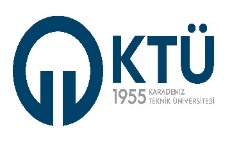 SAĞLIK HİZMETLERİ MESLEK YÜKSEKOKULUSAĞLIK HİZMETLERİ MESLEK YÜKSEKOKULUSAĞLIK HİZMETLERİ MESLEK YÜKSEKOKULU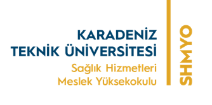 İŞLETMEDE MESLEKİ EĞİTİM - I                   ÖĞRENCİ DEVAM ÇİZELGESİ FORMUİŞLETMEDE MESLEKİ EĞİTİM - I                   ÖĞRENCİ DEVAM ÇİZELGESİ FORMUİŞLETMEDE MESLEKİ EĞİTİM - I                   ÖĞRENCİ DEVAM ÇİZELGESİ FORMUDok.Kodu: : İK.KF.FR.26Yay. Tar: 14.03.2023Revizyon No: 01Rev. Tar: 25.01.2023Sayfa Sayısı: 01ÖĞRENCİ BİLGİLERİÖĞRENCİ BİLGİLERİBaşlangıç Tarihi......... /......./ 20.....Adı – SoyadıBitiş Tarihi......... /......./ 20....T.C. Kimlik NoUygulama Süresiİkamet Tezkere No / Geçici T.C. No (Yabancı uyruklu öğrenciler için)İşletmede Mesleki Eğitim – I Yapılanİşletmede Mesleki Eğitim – I YapılanÖğrenci Noİşletmede Mesleki Eğitim – I Yapılanİşletmede Mesleki Eğitim – I YapılanBölümKurum AdıProgram / SınıfBirim AdıTelefon NoE-posta AdresiE-posta AdresiTel. NoSürekli AdresAdres* İMZA; Öğrenci Tarafından Sabah ve Akşam (Giriş / Çıkış) Çift Olarak Atılmalıdır.  * İMZA; Öğrenci Tarafından Sabah ve Akşam (Giriş / Çıkış) Çift Olarak Atılmalıdır.  * İMZA; Öğrenci Tarafından Sabah ve Akşam (Giriş / Çıkış) Çift Olarak Atılmalıdır.  * İMZA; Öğrenci Tarafından Sabah ve Akşam (Giriş / Çıkış) Çift Olarak Atılmalıdır.  * İMZA; Öğrenci Tarafından Sabah ve Akşam (Giriş / Çıkış) Çift Olarak Atılmalıdır.  * İMZA; Öğrenci Tarafından Sabah ve Akşam (Giriş / Çıkış) Çift Olarak Atılmalıdır.  * İMZA; Öğrenci Tarafından Sabah ve Akşam (Giriş / Çıkış) Çift Olarak Atılmalıdır.  * İMZA; Öğrenci Tarafından Sabah ve Akşam (Giriş / Çıkış) Çift Olarak Atılmalıdır.  * İMZA; Öğrenci Tarafından Sabah ve Akşam (Giriş / Çıkış) Çift Olarak Atılmalıdır.  * İMZA; Öğrenci Tarafından Sabah ve Akşam (Giriş / Çıkış) Çift Olarak Atılmalıdır.  GÜNTARİHG/A/YTARİHG/A/YİMZAİMZAGÜNTARİHG/A/YİMZAİMZA1….. / ….. / 20…….. / ….. / 20…16….. / ….. / 20…2….. / ….. / 20…….. / ….. / 20…17….. / ….. / 20…3….. / ….. / 20…….. / ….. / 20…18….. / ….. / 20…4….. / ….. / 20…….. / ….. / 20…19….. / ….. / 20…5….. / ….. / 20…….. / ….. / 20…20….. / ….. / 20…6….. / ….. / 20…….. / ….. / 20…21….. / ….. / 20…7….. / ….. / 20…….. / ….. / 20…22….. / ….. / 20…8….. / ….. / 20…….. / ….. / 20…23….. / ….. / 20…9….. / ….. / 20…….. / ….. / 20…24….. / ….. / 20…10….. / ….. / 20…….. / ….. / 20…25….. / ….. / 20…11….. / ….. / 20…….. / ….. / 20…26….. / ….. / 20…12….. / ….. / 20…….. / ….. / 20…27….. / ….. / 20…13….. / ….. / 20…….. / ….. / 20…28….. / ….. / 20…14….. / ….. / 20…….. / ….. / 20…29….. / ….. / 20…15….. / ….. / 20…….. / ….. / 20…30….. / ….. / 20…Sayın Yetkili;* Bu formun İşletmede Mesleki Eğitim – I kapsamında BYS sürecine yüklenmesinden öğrenci sorumludur.* Öğrenci izinli olduğu günlerde imza atmamalı ve izinli olduğu günler imza föyünde (mazereti) belirtilmelidir.        Sayın Yetkili;* Bu formun İşletmede Mesleki Eğitim – I kapsamında BYS sürecine yüklenmesinden öğrenci sorumludur.* Öğrenci izinli olduğu günlerde imza atmamalı ve izinli olduğu günler imza föyünde (mazereti) belirtilmelidir.        Sayın Yetkili;* Bu formun İşletmede Mesleki Eğitim – I kapsamında BYS sürecine yüklenmesinden öğrenci sorumludur.* Öğrenci izinli olduğu günlerde imza atmamalı ve izinli olduğu günler imza föyünde (mazereti) belirtilmelidir.        Sayın Yetkili;* Bu formun İşletmede Mesleki Eğitim – I kapsamında BYS sürecine yüklenmesinden öğrenci sorumludur.* Öğrenci izinli olduğu günlerde imza atmamalı ve izinli olduğu günler imza föyünde (mazereti) belirtilmelidir.        Sayın Yetkili;* Bu formun İşletmede Mesleki Eğitim – I kapsamında BYS sürecine yüklenmesinden öğrenci sorumludur.* Öğrenci izinli olduğu günlerde imza atmamalı ve izinli olduğu günler imza föyünde (mazereti) belirtilmelidir.        Sayın Yetkili;* Bu formun İşletmede Mesleki Eğitim – I kapsamında BYS sürecine yüklenmesinden öğrenci sorumludur.* Öğrenci izinli olduğu günlerde imza atmamalı ve izinli olduğu günler imza föyünde (mazereti) belirtilmelidir.        Sayın Yetkili;* Bu formun İşletmede Mesleki Eğitim – I kapsamında BYS sürecine yüklenmesinden öğrenci sorumludur.* Öğrenci izinli olduğu günlerde imza atmamalı ve izinli olduğu günler imza föyünde (mazereti) belirtilmelidir.        Sayın Yetkili;* Bu formun İşletmede Mesleki Eğitim – I kapsamında BYS sürecine yüklenmesinden öğrenci sorumludur.* Öğrenci izinli olduğu günlerde imza atmamalı ve izinli olduğu günler imza föyünde (mazereti) belirtilmelidir.        Sayın Yetkili;* Bu formun İşletmede Mesleki Eğitim – I kapsamında BYS sürecine yüklenmesinden öğrenci sorumludur.* Öğrenci izinli olduğu günlerde imza atmamalı ve izinli olduğu günler imza föyünde (mazereti) belirtilmelidir.        Sayın Yetkili;* Bu formun İşletmede Mesleki Eğitim – I kapsamında BYS sürecine yüklenmesinden öğrenci sorumludur.* Öğrenci izinli olduğu günlerde imza atmamalı ve izinli olduğu günler imza föyünde (mazereti) belirtilmelidir.        İşletmede Mesleki Eğitim – I Yapılan Birimin Sorumlu Personeliİşletmede Mesleki Eğitim – I Yapılan Birimin Sorumlu Personeliİşletmede Mesleki Eğitim – I Yapılan Birimin Sorumlu Personeliİşletmede Mesleki Eğitim – I Yapılan Birimin Sorumlu Personeliİşletmede Mesleki Eğitim – I Yapılan Birimin Sorumlu Personeliİşletmede Mesleki Eğitim – I Yapılan Birimin Sorumlu Personeliİşletmede Mesleki Eğitim – I Yapılan Birimin Sorumlu Personeliİşletmede Mesleki Eğitim – I Yapılan Birimin Sorumlu Personeliİşletmede Mesleki Eğitim – I Yapılan Birimin Sorumlu Personeliİşletmede Mesleki Eğitim – I Yapılan Birimin Sorumlu PersoneliAdı - SoyadıAdı - SoyadıUnvanıUnvanıTarihTarihİmza / Mühürİmza / Mühürİmza / Mühürİmza / Mühürİmza / Mühürİmza / Mühürİmza / Mühürİmza / Mühürİmza / Mühürİmza / Mühür